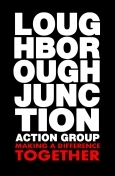 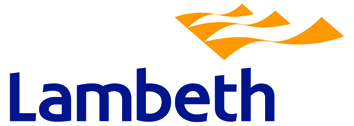 Note of the Joint LJAG and Lambeth working group guiding the improvements to the Cambria Road as part of programme of works in the Loughborough Junction area to be implemented under the Loughborough Junction masterplan held at 6.30pm on Wednesday 17 October 2012 at the Harry Caddick Centre, Lilford Road.Present: Walter Reed (WR), Anthea Masey (AM), Alison Fordham (AF), Richard Ambler (RA), David Hills (DH) – DSDHA, Tom Greenall (TG) – DHSDA, Mandy Mazliah (MM)1. Apologies from Clare Neely, Naomi Smith, Tim Gaymer and Mark Trevethan2. Notes of last meeting agreed.3. Matters arising 
- Artists impression – RA has asked for three artist’s impressions of the bridge. Should be done by Monday 22 Oct.
- Lighting – still needs to be explored. DSDHA have a lighting specialist that they could recommend. Action: DH and TG to send details to RA.Network Rail has still not responded about whether we can paint the bridge or about greening around the bridge. DH - KEIN paints are the best types of paints for using on external surfaces. Action: WR to send RA, DH, TG the colours for the visualisation.  4. Cambria Road plan. AF discussed PR plans. A leaflet will be sent to area around Cambria Road in early Nov as part of consultation. A second leaflet will go out slightly later to the whole LJ area about the masterplan. Possible big launch event in early December. RA and DH felt it would be best for leaflets to go together.  Leaflets should be ready for next steering group meeting. 5. AOB 
- WR mentioned Southwell Road plans.  TG – concern about how this fits in with Masterplan especially in terms of how we communicate it.  RA – the right place for this is the Masterplan.- AM – how will we ensure that all households (approx 2.5K) in LJ area receive leaflet about Masterplan. RA – will look into getting money for distribution. Would use London Letterbox – AM raised issue that they don’t always get into the estates. LJAG can organise handing out leaflets etc, putting up posters in libraries etc. - AM – is there a date for the press release?  AF – needs to be agreed with Lambeth’s communications team. - RA took everyone through the plans. The following points came up:-  AM – would like to know how much money there is before the consultation events. - steering group should see samples of the materials that will be used  - possibility of using SUDS – sustainable urban drainage system  - but this might limit the choice of materials- discussion about ramps and type of road surfaces.- discussion about placing of trees. DH – should agree placing of trees first- RA – has done some draft text for the leaflet – should add background to Masterplan, LJAG,  7 Bridges, mosaics and why Cambria Bridge
Action – RA send round for feedback - Discussion around consultation event. TG - is there funding? Ideas include street stencils or stickers and a trail leading to Cambria Bridge. Boards to introduce the masterplan. Action - TG to send a proposal to RA. RA to look into funding.  Consultations on 10 Nov (day) and 14 Nov (evening).Masterplanning issuesAM has done some land registry searches around the station. Not one large land owner.AM to send info to TG about rent of arches, how many empty properties etc.AM – Veolia have said they don’t want the piece of land on Loughborough Road now. This piece of land is a KIBA (Key Industrial and Business Area) and Lambeth will insist that it has employment on it. Green Man – will go to Ruskin Hire. Major disabled transport company for London. Set up a training company, called Robust Training, which will probably take over the Green Man centre. 18 October 2012